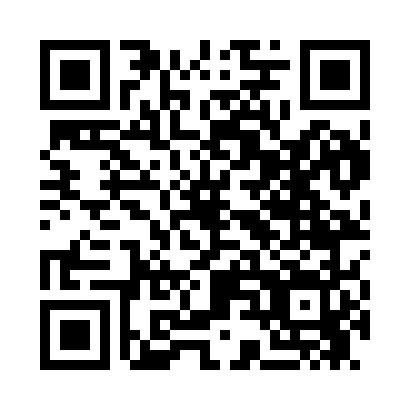 Prayer times for Winnisquam, New Hampshire, USASat 1 Jun 2024 - Sun 30 Jun 2024High Latitude Method: Angle Based RulePrayer Calculation Method: Islamic Society of North AmericaAsar Calculation Method: ShafiPrayer times provided by https://www.salahtimes.comDateDayFajrSunriseDhuhrAsrMaghribIsha1Sat3:225:0812:444:498:2110:072Sun3:215:0712:444:498:2110:083Mon3:205:0712:444:498:2210:094Tue3:205:0612:454:508:2310:105Wed3:195:0612:454:508:2410:116Thu3:185:0612:454:508:2410:127Fri3:185:0512:454:518:2510:138Sat3:175:0512:454:518:2610:149Sun3:175:0512:454:518:2610:1510Mon3:165:0512:464:518:2710:1511Tue3:165:0512:464:528:2710:1612Wed3:165:0512:464:528:2810:1713Thu3:155:0412:464:528:2810:1814Fri3:155:0412:474:538:2910:1815Sat3:155:0412:474:538:2910:1916Sun3:155:0512:474:538:2910:1917Mon3:155:0512:474:538:3010:2018Tue3:155:0512:474:548:3010:2019Wed3:155:0512:484:548:3010:2020Thu3:155:0512:484:548:3110:2021Fri3:155:0512:484:548:3110:2122Sat3:165:0612:484:548:3110:2123Sun3:165:0612:484:558:3110:2124Mon3:165:0612:494:558:3110:2125Tue3:175:0612:494:558:3110:2126Wed3:175:0712:494:558:3110:2127Thu3:185:0712:494:558:3110:2028Fri3:185:0812:494:558:3110:2029Sat3:195:0812:504:568:3110:2030Sun3:205:0912:504:568:3110:20